Publicado en Ciudad de México el 30/11/2020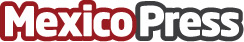 NICE Actimize anuncia plataforma de gestión de fraudes con inteligencia artificial avanzadaCon mejoras operativas de extremo a extremo, la última versión de IFM-X se adapta a los comportamientos cambiantes de los clientes y las amenazas criminales para reducir el fraudeDatos de contacto:NICE SystemsNICE Systems5514478677Nota de prensa publicada en: https://www.mexicopress.com.mx/nice-actimize-anuncia-plataforma-de-gestion-de Categorías: Telecomunicaciones Inteligencia Artificial y Robótica Comunicación E-Commerce Software Ciberseguridad Dispositivos móviles Ciudad de México http://www.mexicopress.com.mx